Srikrishna College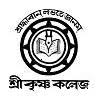 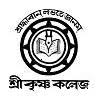 Estd.-1950Government sponsored General Degree CollegeAffiliated to University of KalyaniBagula, Nadia, West Bengal. Pin.-741502.From the                           DEPARTMENT OF POLITICAL SCIENCE                                                                                                                                    Date:18.02.2022NOTICEInternal Assessment -1st Semester (Hons)Sub: CC-1 (Understanding Political Theory: Concepts)write a short note on any one of the following key concepts:Citizenship.Power and Authority- types and linkages.Important instructions:The answer must be hand written on one side of A4sheets.Write your Name and Roll No. / Student Id. on the first page of the answer script. (K.U Roll no., K.U registration no., semester, course name.)The students must prepare the answer script by scanning the pages, one by one,Using a hand-held scanner and convert the pages into a single pdf file.The answer script must be sent to the following email idarijit@srikrishnacollegebagula.ac.inLast Date of Submission: 03.03.2022(Midnight).ARIJIT CHOWDHURYAssistant ProfessorDept. of Political Science